Publicado en Granada el 26/04/2024 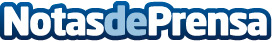 AUSAPE reunirá en Granada a más de 1.000 profesionales del sector tecnológico en su 30 AniversarioLa XIX edición del evento se celebrará los días 28 y 29 de mayo en el Palacio de Congresos de Granada, bajo el lema "Soft Innovation: What Else...? Inteligencia humana e innovación infinita"Datos de contacto:Comunicación y MásComunicación y Más910327364Nota de prensa publicada en: https://www.notasdeprensa.es/ausape-reunira-en-granada-a-mas-de-1-000_1 Categorias: Nacional Andalucia Emprendedores Eventos Software Innovación Tecnológica http://www.notasdeprensa.es